    ҠАРАР                                                                          РЕШЕНИЕ             08 декабрь 2022 й.                       № 322                      08 декабря 2022 г.Об утверждении схемы избирательных округов по выборам  депутатов Совета сельского поселения Улу-Телякский сельсовет муниципального района Иглинский район Республики Башкортостан В соответствии  со  статьей 18 Федерального закона «Об основных гарантиях избирательных прав и права на участие в референдуме граждан Российской Федерации», статьей 15 Кодекса Республики Башкортостан о выборах, пунктом 2 статьи  7 Устава  сельского  поселения Улу-Телякский сельсовет муниципального района Иглинский район Республики Башкортостан, Совет сельского поселения Улу-Телякский сельсовет муниципального района Иглинский район Республики Башкортостан  р е ш и л:	1.Утвердить схему избирательных округов по выборам депутатов Совета сельского поселения Улу-Телякский сельсовет муниципального района Иглинский район Республики Башкортостан   и ее графическое  изображение (прилагается).	2.Обнародовать утвержденную схему избирательных округов и ее графическое  изображение  путем размещения  на стенде  в здании администрации сельского поселения Улу-Телякский сельсовет муниципального района Иглинский район Республики Башкортостан и разместить на официальном сайте сельского поселения Улу-Телякский сельсовет муниципального района Иглинский Республики Башкортостан в информационно-телекоммуникационной сети Интернет. 3.Направить настоящее  решение в территориальную избирательную комиссию муниципального  района  Иглинский  район  Республики БашкортостанГлава сельского поселения 							           Р.Р.ЧингизовПриложениеУтвержденорешением  Совета  сельского  поселения Улу-Телякский  сельсоветмуниципального  района  Иглинский  район  Республики Башкортостанот 08.12.2022 №322Схема  избирательных  округов  по выборам депутатов Совета сельского  поселения Улу-Телякский  сельсовет муниципального  района  Иглинский  район  Республики БашкортостанОбщее количество избирателей на 01.07.2022  -2117 чел.Количество округов – 10Среднее количество избирателей в одном округе  -211 чел.Максимальное количество в одном округе – 232 чел.Минимальное количество в одном  округе -190 чел.БАШҠОРТОСТАН РЕСПУБЛИКАҺЫИГЛИН РАЙОНЫ
МУНИЦИПАЛЬ РАЙОНЫНЫҢ 
ОЛО ТЕЛӘК АУЫЛ СОВЕТЫАУЫЛ  БИЛӘМӘҺЕ  СОВЕТЫ(БАШКОРТОСТАН РЕСПУБЛИКАҺЫИГЛИН РАЙОНЫОЛО  ТЕЛӘК АУЫЛ СОВЕТЫ)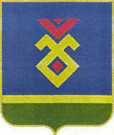 СОВЕТ СЕЛЬСКОГО ПОСЕЛЕНИЯУЛУ-ТЕЛЯКСКИЙ СЕЛЬСОВЕТ   МУНИЦИПАЛЬНОГО РАЙОНАИГЛИНСКИЙ РАЙОН
РЕСПУБЛИКИ  БАШКОРТОСТАН(УЛУ-ТЕЛЯКСКИЙ СЕЛЬСОВЕТ   ИГЛИНСКОГО РАЙОНАРЕСПУБЛИКИ  БАШКОРТОСТАН№округа  Улицы и населенные  пунктыКоличествоизбирателей(чел.)1.с. Улу-Теляк,улицы: Лесничество, Нефтяников, Пчеловодная2192.с. Улу-Теляк, улицы: Западная,  Новая, Маяковского  нечетная  сторона от  дома № 51 до  дома №105 включительно, четная  сторона от дома №24 до  дома №68 включительно;  Октябрьская  нечётная сторона от дома  №15 до дома № 67 включительно, четная сторона от  дома№16 до  дома № 80 включительно.деревни: Фаткуллино, Кузнецовский.2153.с. Улу-Теляк, улицы: Победы-нечетная  сторона  с №5 по №15,четная  сторона- с №2 по №12, Куйбышева нечетная  сторона  от дома№1 до  дома№25 включительно; четная  сторона от дома № 2 до  дома №14 включительно, Механизаторов.2314.с. Улу-Теляк, улицы: Коммунистическая, Космонавтов, Победы дом №1, №3, Чехова, переулок Центральный.2095.с. Улу-Теляк, улицы: Ленина, Маяковского нечётная  сторона  от  дома№1 до  дома №49 включительно; четная  сторона от дома №2 до  дома №22 включительно, Октябрьская нечётная сторона  от  дома  №1 до №13; четная сторона от дома№2 до  дома №14 включительно.	1986.с. Улу-Теляк, улицы: Добролюбова, Маслозаводская, Матросова, Нуриманова, Огнева, Пушкина, Симская, Улу-Телякская, Чапаева,	2287.с. Улу-Теляк, улицы: Буденного, Веселая, Восточная, Гафури, Новикова, Советская, Тукаева, Чкалова		2058.с. Улу-Теляк, улицы: Ворошилова, Гоголя, Горная, Горького, Кирова, Пугачева, Калинина четная сторона от дома№4  до  дома№60 включительно, Первомайская, Чернышевского.1979.с. Улу-Теляк, улицы: Калинина нечётная  сторона от дома№1 до  дома№59 включительно, Куйбышева четная  сторона от  дома №18 до  дома №34; нечётная  сторона дом №31, дом №31,35, Победы с №21 по №26, Совхозная, Социалистическая, Школьная21910.деревни: Высокая, Казаяк-Кутуш, Кировский,  Лемеза, Шуктеево; с. Улу-Теляк, улицы: Крупская,Кудашева,  Леспромхозная, Северная .196